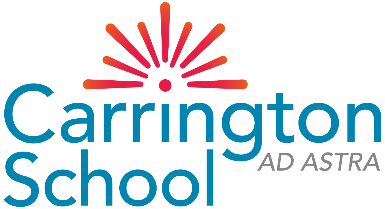 Student NameWhat college(s) have you applied for?What courses/subjects have you applied for? (Specify for each college if you have applied to more than one)What courses/subjects have you applied for? (Specify for each college if you have applied to more than one)